INFORMAÇÕES E PROCEDIMENTOS PARA REGISTRO DE ATAS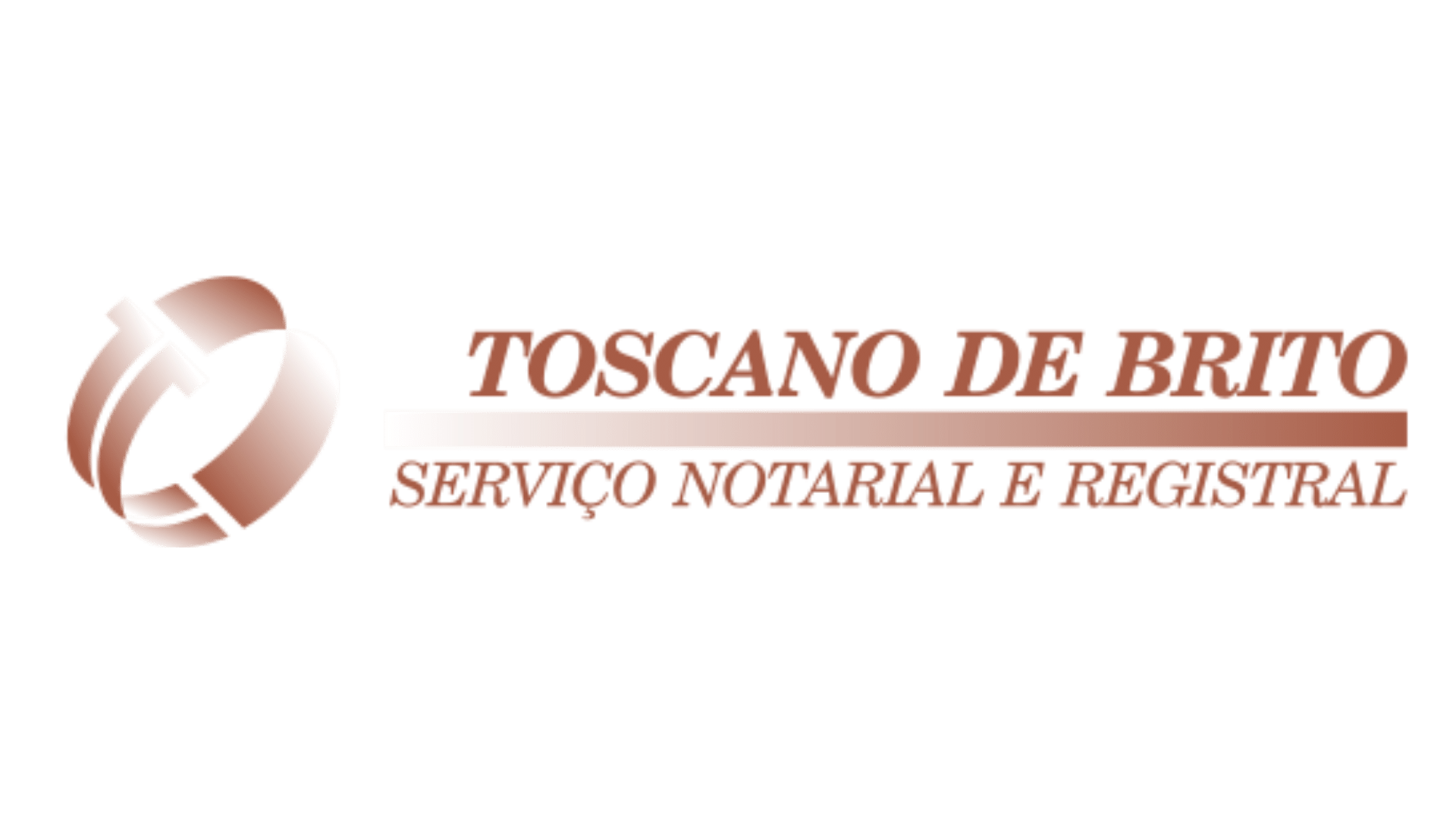 A Ata, digitada, assinada por todos os presentes;Quando se tratar de Ata manuscrita em livro próprio, apresentar, além do livro, uma via digitada da referida ata devendo constar no final da via digitada a relação com os nomes dos presentes, e a seguinte declaração assinada pelo presidente da instituição e pelo secretário da Assembleia:“Declaramos, sob as penas da Lei, que a presente cópia é transcrição fiel e integral da ata lavrada em data de_____________, no livro de atas n°___________, da (nome da instituição), às fls..____________ .” Obs.: 	1) Em se tratando de Ata de Eleição e Posse, apresentar juntamente com a Ata: a) REQUERIMENTO assinado pelo novo presidente solicitando o registro da Ata; b) uma via do ANEXO 2 devidamente preenchido e c) CÓPIA DO ATO DE CONVOCAÇÃO. 	2) Mencionar na Ata de Eleição a posse imediata ou a data da posse da nova diretoria.MODELOS:REQUERIMENTOILM°. SENHOR OFICIAL DO REGISTRO CIVIL DAS PESSOAS JURÍDICAS DA CAPITAL(Nome Completo, nacionalidade, estado civil, profissão, CPF, RG, Endereço), Representante legal da ASSOCIAÇÃO denominada:___________________________, com sede no endereço:___________________________________________________
Vem mui respeitosamente requerer a V.Sª. seja: [      ] Registrado o Estatuto Social[      ] Averbada a Alteração Estatutária - N° do Registro Anterior:__________________[      ] Registrada Ata de EleiçãoJuntando para isso a documentação exigida por Lei.
João Pessoa,
_______________________________________ 
Assinatura do Requerente(com firma reconhecida)ANEXO 2INFORMAÇÕES COMPLEMENTARESArt.120 – Lei 6.015/73COMPOSIÇÃO DOS MEMBROS DA DIRETORIA PARA NOVO MANDATODIRETORIA EXECUTIVA  NOME:NACIONALIDADE:ESTADO CIVIL:RG Nº:CPF:PROFISSÃO:ENDEREÇO:CARGO: